TEMATICA ȘI BIBLIOGRAFIAPENTRU CONCURSUL DE OCUPARE A POSTULUI VACANT DE Şef Serviciu  I – Serviciul Logistic TEMATICĂ:Sistemul Național de  Management al Situaţiilor de Urgenţă: dispoziții generale; organizarea Sistemului Național; atribuțiile componentelor Sistemului Național;Organizarea şi funcţionarea Inspectoratului General pentru Situaţii de Urgenţă: Dispoziţii generale, Atribuţii, Organizare şi funcţionare, Personalul, drepturile şi îndatoririle acestuia pentru îndeplinirea atribuţiilor specifice, Asigurarea materială;Organizarea și executarea controalelor în Ministerul Afacerilor Interne: Concept şi tipuri de control, scopul şi principiile care stau la baza executării controalelor, Reguli generale privind competenţa, Organizarea şi executarea controalelor;Controlul intern și controlul financiar-preventiv: Dispoziţii generale, Dispoziţii privind controlul financiar preventive, Dispoziţii comune;Instrucţiuni privind răspunderea materială a personalului pentru pagubele produse Ministerului Afacerilor Interne: Dispoziţii generale, Răspunderea materială, Stabilirea şi recuperarea pagubelor;Regulamentul privind organizarea şi desfăşurarea procedurilor pentru valorificarea bunurilor scoase din funcţiune, precum şi a celor scoase din rezervele proprii, aflate în administrarea M.A.I.: Dispoziţii generale, Evaluarea bunurilor, Valorificarea la intern;Instrucţiuni privind scoaterea din funcţiune, valorificarea şi casarea bunurilor în unităţile Ministerului Administraţiei şi Internelor: Dispoziţii generale, Disponibilizarea bunurilor, Scoaterea din funcţiune a mijloacelor fixe, Casarea mijloacelor fixe;Normele metodologice privind organizarea şi efectuarea inventarierii patrimoniului în unităţile Ministerului Administraţiei şi Internelor: Organizarea inventarierii bunurilor materiale, Executarea inventarierii patrimoniului, Stabilirea rezultatelor inventarierii, Finalizarea şi raportarea rezultatelor inventarierii;Înzestrarea şi completarea dotării cu autovehicule;Înzestrarea şi completarea cu nave;Stabilirea uniformei şi însemnelor distinctive pentru personalul militar din IGSU şi din unităţile şi instituţiile subordonate acestuia, Norme privind drepturile de echipament pentru personalul militar din IGSU şi unitățile şi instituţiile subordonate acestuia;Compunerea şi portul uniformelor militare: Regulamentul pentru compunerea şi portul uniformelor militare, Regulile pentru aplicarea normelor privind echiparea militarilor;Stabilirea conţinutului cadru, întocmirea şi avizarea documentaţiilor tehnico-economice aferente obiectivelor de investiţii noi şi/sau lucrărilor de intervenţii la construcţii existente, cuprinse în programele Ministerului Internelor şi Reformei Administrative: Avizarea documentaţiilor tehnico-economice aferente obiectivelor de investiţii noi şi/sau lucrărilor de intervenţii la construcţii existente;Instrucţiuni privind organizarea cadastrului pentru structurile M.A.I.: Organizarea evidenţei documentelor din dosarul de cadastru, Modificarea datelor din cadastru, Păstrarea şi conservarea documentelor;Regulile şi politicile contabile în cadrul Ministerului Afacerilor Interne:  Reguli generale, Reguli privind contabilitatea bunurilor – mijloacelor fixe;Normele metodologice privind angajarea, lichidarea, ordonanţarea şi plata cheltuielilor instituţiilor publice, precum şi organizarea, evidenta şi raportarea angajamentelor bugetare şi legale: Angajarea cheltuielilor, Lichidarea cheltuielilor, Ordonanţarea cheltuielilor, Plata cheltuielilor;Acceptarea donațiilor, darurilor manuale,  comodatelor și sponsorizărilor în Ministerul Afacerilor Interne;BIBLIOGRAFIE:O.U.G. nr. 21/15.04.2004 privind Sistemul Naţional de Management al Situaţiilor de Urgenţă;Legea nr. 14/28.02.2005 pentru aprobarea O.U.G. nr. 21/15.04.2004 privind Sistemul Naţional de Management al Situaţiilor de Urgenţă;Hotărârea Guvernului nr. 1490/2004 pentru aprobarea Regulamentului de organizare şi funcţionare şi a organigramei Inspectoratului General pentru Situaţii de Urgenţă, cu modificările şi completările ulterioare;Ordinul M.A.I. nr. 138/2016 privind organizarea și executarea controalelor în Ministerul Afacerilor Interne;Ordonanța Guvernului nr.119/1999, republicată, privind controlul intern și controlul financiar-preventiv, cu modificările și completările ulterioare;Ordonanța Guvernului  nr. 121/1998 privind răspunderea militară a militarilor;Instrucţiunea nr. 114/2013 privind răspunderea materială a personalului pentru pagubele produse Ministerului Administraţiei şi Internelor;Hotărârea Guvernului nr. 81 din 23 ianuarie 2003 pentru aprobarea Regulamentului privind organizarea şi desfăşurarea procedurilor pentru valorificarea bunurilor scoase din funcţiune, precum şi a celor scoase din rezervele proprii, aflate în administrarea Ministerului Administraţiei şi Internelor;Instrucţiunea M.A.I. nr. 167/2009 privind scoaterea din funcţiune, valorificarea şi casarea bunurilor în unităţile Ministerului Administraţiei şi Internelor;Ordinul M.A.I. nr. 231/2012 pentru aprobarea Normelor metodologice privind organizarea şi efectuarea inventarierii patrimoniului în unităţile Ministerului Administraţiei şi Internelor;Ordinul M.A.I. nr. 599/2008 pentru aprobarea Normativului privind asigurarea tehnică de autovehicule a unităţilor M.A.I.;Ordinul 636/2008 pentru aprobarea Normativului privind asigurarea tehnică de marină a structurilor deţinătoare de nave din Ministerul Internelor şi Reformei Administrative;Hotărârea Guvernului nr. 1301/2006 actualizată privind stabilirea uniformei şi a însemnelor distinctive pentru personalul militar din Inspectoratul General pentru Situaţii de Urgenţă şi din unităţile şi instituţiile subordonate acestuia, cu modificările și completările ulterioare;Ordinul M.A.I. nr. 262/2007 privind aprobarea Regulamentului pentru compunerea şi portul uniformelor militare, precum şi a Regulilor pentru aplicarea normelor privind echiparea militarilor, cu modificările și completările ulterioare;Ordinul M.A.I. nr. 7 din 17 ianuarie 2019 privind stabilirea conţinutului-cadru, întocmirea şi avizarea documentaţiilor tehnico-economice aferente obiectivelor de investiţii noi şi/sau lucrărilor de intervenţii la construcţii existente, cuprinse în programele Ministerului Afacerilor Interne;Instrucţiuni M.A.I. nr. 549/2008 privind organizarea cadastrului pentru structurile M.A.I., cu modificările și completările ulterioare;Ordinul M.A.I. nr. 126 din 19.08.2016 pentru aprobarea Regulilor şi politicilor contabile în cadrul Ministerului Afacerilor Interne;Ordinul M.F.P. nr. 1792/2002 pentru aprobarea Normelor metodologice privind angajarea, lichidarea, ordonanţarea şi plata cheltuielilor instituţiilor publice, precum şi organizarea, evidenţa şi raportarea angajamentelor bugetare şi legale, cu modificările şi completările ulterioare;Ordin M.A.I.  nr. 53 din 16 mai 2017
privind acceptarea donaţiilor, darurilor manuale, comodatelor şi sponsorizărilor în Ministerul Afacerilor Interne, cu modificările și completările ulterioare;	Notă: Bibliografia de concurs se va studia actualizată la zi,  prin raportare la data publicării anunțului de concurs.COMISIA DE CONCURSPreședinte:                                               					________________________                    Membri :                                                   				________________________                                                                                             				________________________             MINISTERUL AFACERILOR INTERNEDEPARTAMENTUL PENTRU SITUAŢII DE URGENŢĂ           Inspectoratul General pentru Situaţii de Urgenţă                   Inspectoratul pentru Situaţii de Urgenţă                         „Petrodava” al judeţului Neamţ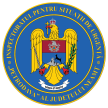 NESECRETExemplar nr. Anexa nr. 1  la nr.1708373din  17.01.2022